Муниципальное казенное общеобразовательное учреждение «Средняя общеобразовательная школа №2» г. Избербаш«Кь кь – хIярп ва тIама»2 классИбрагимова Заира МагомедсаламовнаИзбербаш-2018Тема:«Кь кь - хIярп ва тIама».Дарсла мурад: КIирка хIярп Кь дурхIнази багьахъни; Кь- лебтидугьби дархьли ирахъес , дучIахъес ва лукIахъес дурхIнибурсибарни; дарган мезла тIамри ва хIурпритикрардарни , кагахъни ; илди декIардира хъесбучIанти бурсибарни;ДурхIни пикрибикIахъес бурсибарни , дархьти тамантижавабти лугахъни; Дарган мезла дурсрачи , вегI акIубтимер-мусаличи диги имцIабарни.Дарс гIеббурцути ваяхI: поэтла портрет ,карточкаби, буралаби,тестани,"Лачин"журнал, дурхIнаналапроектуни, плакат"Дигахъен ва руркъеннешла мез", проектла доска, проектор.Дарсла план:Класс дарсличи хIядурбарни.( Тема ва мурад аргъахъни ).Фронтальный опрос.ДекIар-декIарти заданиебачил кIирка хIурпри тикрардарни.Физминутка.Сагаси тема кабихьни.Дарс кагахъни.Рефлексия.Хъули хIянчи бедни.Дарсла башри. 1. Дарс бехIбихьни, илала тема ва мурад аргъахъни.Учитель:Салам хIуша дакIибтасИш нушала дарсличи,ГIурра халаси саламХIушаб диштIати чатIнас!Ученикуни: Салам!Нуша - разити дурхIни, Нуша - сакIубти дурхIни,Дахъал гъай хIейгахъехIе: ХIядур!- или ибхIели, Мурталра хIядуртира!-или жаваб лугехIе.Учитель: Кадиирая. ИшбархIи нушала дарган мезла дарс саби. Нушани ил дурабуркIехIе цабара гIядатла ахIенси тяхIярли. Слайд №1,22. Фронтальный опросличил даргала алфавит тикрарбарни.Учитель: Бурая гьари чум хIярп лера даргала алфавитлизир? Сегъунти дирара хIурпри ? Чум сари абхьибти хIярп даргала алфавитлизир? Сен абхьибти или дикIутира? Чум сари кьяпIти ?Урус мезлизир чум сари ? ГIур сегъунти хIурпри лера дарган мезлизир урус мезлизир агарти ? Сен кIиркаби или дикIутира ? Сегъунти элементуни лера? (ДурхIнани суалтас жавабти луга).ТикрардирехIе нушани делчIунти кIирка хIурпри. (суратуназир чедиахъулра , дурхIнани илди дуру) 3. ДекIар–декIарти заданиебачил кIирка хIурприкагахъни.Учитель: БелкIеная тетрадунази число ва классла хIянчи.Декабрьла вецIну авра . Классла хIянчи. Учитель: БехIбирхьехIе нушала хIянчи. КIирка хIурпри кадатирая. Карточка №1 Дарган мезла ва урус мезла дугьби цугдуцая. 4. Физминутка:5.Сагаси тема кабихьни.Суратуни хIердарни . Слайдличир мицIирагла суратуни. . Кьял, мукьара, кьядга,Учитель: Се сари суратлизирти ?Ученик: МицIираг. Учитель: Сегъунти дирара мицIираг ? Ученик: ДугIла ва хъа мицIираг. Учитель: Сегъунти мицIираглис хъа дикIулра? Ученик:Хъулир хIердирути сари хъа мицIираг.Учитель: ДугIла мицIираг сегъунти ? Ученик: ВацIализир хIердирар , илди адамтачи чедулхъан. Учитель: ГIур сегъунти мицIираг даладая хIушани ? Ученикуни: БецI , синка , бугъа , къача , гурда, гIяра, урчи , хя, жита ва ц. ( ДурхIнала проектуни чедаахъес ). Учитель: Сегъуна пайда леба нушаб мицIираглизибад? Ученикуни: Мазали бала луга. Кьяй ниъ луга. Хяли хъали балтахъу. Житали ваца бурцу.Учитель: ЧардулхъехIе нуша. Сегъуна хIярп леба ишди дугьбазиб кIирка.Ученик: Кькь- хIярп леб. Учитель: Кь - хIярпличила сари нушала ишбархIила гъай. Дарсла тема саби :"Кь кь - хIярп ва тIама". Сегъунти элементуназибад цалабикили иш хIярп ?  Ученик: К - хIярплизибад ва кIантIиси ишарализибад. ( доскаличиб лукIулра)Учитель: Къяй бицIахъая . Абхьая жузи бяхI 43. БучIехIе Р. Рашидовла назму "Кьанти гIебшнила макьамти " (сурат чебиахъулра иличила бурулра) . ДурхIнази назму бучIахъулра. Учитель: Се ибси гIебшни ибси ?Селичила бурули назмулизиб ?  Ученик: Осень. Учитель:ГIебшнила аргъличила бурая. (2-3предложения) (ГIебшни аргъ бугIярли бирар. Забли урзар. Чярт дирар . Галгубачирти кIари кадиркур. Чякни ванати улкнази аркьян . ЦIедеш дукьар.) Учитель: БусягIят сегъуна манзил саби нушала ?  Ученик: Яни . Учитель: Сегъуна аргъ яни? Се бирара янила замана? (ДурхIнала проектуни чедаахъес). (Янила замана дяхIи бирар. Авлахъуни цIуба дяхIили кIапкадиру. Галгуби чIянкIдирар. БиштIати разибиркур. Илди гъяймачиб кабулхъан. )Учитель: Даргая ишар кь- хIярпличилти дугьби ва мягIна баянбарая.(ДурхIнани дургу ). Учитель: ДелкIеная сагати дугьби Кьанти- поздние КьяпIи -дымоход. Макьамти - мелодии.Учитель: Карточка№2 Слайд №13. Суратунала мерлар гIягIнити дугьби кадатирая. Дугьби удирти суратуназир лер. Цала цали ахтардидарая.6. Дарс кагахъни. Учитель:БелкIеная хIянчи 55. (Доскаличиббиру ) а) Сагаси- буркьа , жявли - кьанни, аркьуси - лявкьуси, узуси - акьуси. Чили пикрибиру предложение.Карточка№2Учитель: б) ИрзехIе кроссворд . Слайд №15, 16.Учитель: в) "Дев бучая ".Цаибил къяйли иш дев бучая . КьяпIти КIиибил къяйли иш дев бучая .КьиркьирУчитель: Сегъуна хIярпличила гъайдикIули калунра нуша? Абхьибсив кьяпIсив ил хIярп ? Чум элементлизибад цалабикили ?7. Рефлексия. Слайд №17, 18.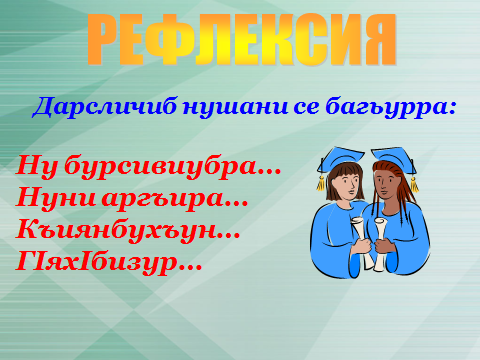 8. Хъули хIянчи бедни.Учитель: Молодцы ! ИшбархIи дарсличиб лебилра ункъли бузи. Лебтасалра нуни шула кьиматуни кадалтулра."Дарган мез дални-гьарил дарганна чебла саби". Слайд№31. АхIерти дурхIни, хIушанира хъуммартидая дарган мез. ГъайдикIеная нешла мезли. Илди хIедални вегIла игъбарагардеш саби. Учитель: Хъули хIянчи лерилра делчIунти тикрардарес. ХIянчи 54. ГIяхIли калена! Слайд №19, 20.